 (30 Марта- 5 Апреля 2020)Cостояние коронавирусa на КубеНа Кубе будет применяться профилактическое лекарство против коронавируса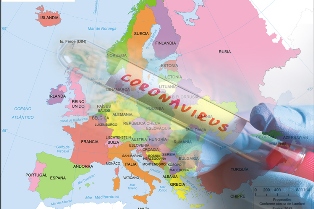 Гавана, 5 апреля. Куба начнет применять профилактическое лекарство для населения, PrevengHo-Vir, в рамках борьбы с Covid-19, объявило Министерство здравоохранения.По словам директора по эпидемиологии этого организма Франциско Дурана, это гомеопатический продукт, который позволяет предотвращать различные заболевания.Среди заболеваний, с которыми сталкиваются, сказал доктор на пресс-конференции о коронавирусе, гриппе, денге и новых вирусных инфекциях, таких как Covid-19, который вызывается вирусом SARS Cov-2.Дуран объяснил, что гомеопатическое лекарство будет применяться капельным способом под язык,  его применение будет осуществляться организованно на уровне сообщества.Он также уточнил, что на Кубе в разное время для Covid-19 существует протокол внимания, число подтвержденных случаев которого составило 320 в это воскресенье с суммой  32 новых случаев.Он заявил, что в центрах наблюдения за прибывающими в страну пассажирами, с последующей обязательной изоляцией их в течение 14 дней (инкубационный период для атипичной пневмонии Cov-2), применяются другие лекарства для предотвращения заболевания.В случае контагиозных контактов, используется  интерферон альфа 2b, в дополнение к медицинскому наблюдению, добавил он.По его словам, когда в случае подозрительных жителей (контактируют с подтвержденным случаем или имеют симптомы), наряду с активным наблюдением и изучением жизненно важных функций, используется осельтамивир.Он также упомянул о применении азитромицин и интерферон альфа 2b внутримышечно.Дуран подчеркнул, что подтвержденные случаи в критическом и тяжелом состояниях имеют разные схемы лечения. (Пренса Латина)На Кубе растёт число вылечившихся от коронавируса пациентов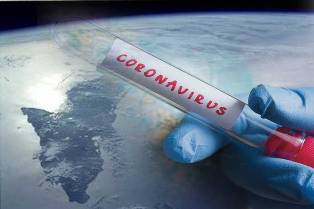 Гавана, 3 апреля. На Кубе растёт число выздоровевших от нового коронавируса  Covid-19  пациентов, сообщило Министерство здравоохранения.Доктор Франциско Дуран, национальный глава эпидемиологии этого органа, объяснил на пресс-конференции, что выписки из больницы происходят через 15 дней без симптомов и с благоприятным развитием, а затем эти бывшие пациенты остаются под наблюдением дома.Он отметил, что последняя справка о  выписке после болезни была выдана в четверг 39-летнему пациенту из западной провинции Пинар-дель-Рио, который прошел лечение и наблюдение  в больнице им. Леона Куэрво Рубио.Куба опубликовала первый случай заболевания Covid-19 11 марта и с тех пор постепенно внедряет строгие меры эпиднадзора для выявления зараженных и контроля их передачи.На Кубе число людей, затронутых этим типом коронавируса, увеличивается до 233, что в американском регионе насчитывает 217 тысяч 466 подтвержденных случаев, 25,4 процента от общего числа зарегистрированных в мире с 4 тысячами 698 случаев смерти и 2,1 процента смертельных случаев.Из-за этой пандемии до 1 апреля в 178 странах были зарегистрированы случаи COVID-19, подтверждено 854 тысячи 707 и 42 тысячи 162 случая смерти. (Пренса Латина)На Кубе реализуются образовательные инициативы перед лицом коронавирусаГавана, 2  апреля. Вице-премьер-министр Кубы Роберто Моралес  осветил реализуемые инициативы для учащихся и студентов  острова, чтобы они  продолжали получать учебные программы, несмотря на ограничения, вызванные глобальной пандемией.Министерства образования и Высшего образования прилагают огромные усилия, чтобы поддерживать студентов в курсе содержания учебных программ  разных уровней образования, написал он в своем аккаунте в социальной сети Twitter.Подчеркнул, что такие действия возможны благодаря сотрудничеству между Министерством связи, Кубинским телевидением с его трансляцией  уроков  для начального, среднего и довузовского уровней, а также веб-порталом Кубаедука.По состоянию на 30 марта,  кубинские дома были преобразованы в персонализированные классные комнаты с использованием телеклассов,  после приостановки учебного года, чтобы предотвратить распространение  Covid-19.Каналы Образования и Tele Rebelde создали специальные образовательные программы в рамках решений, принятых правительством Кубы в соответствии с Планом противостояния и контроля Covid-19 в стране.Министр образования Ана Эльза Веласкес недавно уточнила, что в программировании участвуют учителя и методисты, которые направляют учащихся к целям и содержанию, необходимых преодолеть на этапе.Со своей стороны, Empresa de Telecomunicaciones de Cuba S.A. (Etecsa) от  Министерства связи в эту среду  сообщила о  новых  мерах  для облегчения связи и пребывания граждан дома.Учитывая присутствие детей и молодых людей в домах, которые продолжают выполнять школьные обязанности, Etecsa решила, что загрузка содержания  с портала CubaEduca Национальной системы образования будет бесплатной. (Пренса Латина)Министр иностранных дел Кубы благодарит международную поддержку против блокады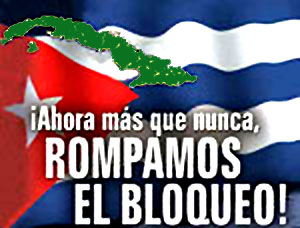 Гавана, 2 апреля (Пренса Латина) Министр иностранных дел Кубы Бруно Родригес  поблагодарил людей, учреждения и правительства, которые из разных  уголков мира высказались за прекращение американской блокады острова.«Я ценю многочисленные голоса, которые в США и из разных уголков мира  требуют, в разгар  Covid-19, снять блокаду с Кубы », написал вчера  министр иностранных дел в своем аккаунте в Twitter.Родригес характеризует эту политику как геноцидную, поскольку она наносит серьезный экономический и гуманитарный ущерб стране,  и нарушает права человека всего народа.Генеральный секретарь Организации Объединенных Наций (ООН) Антониу Гутерриш недавно призвал к прекращению односторонних принудительных мер, введенных в отношении нескольких стран, в целях обеспечения доступа к продовольствию, медицинским услугам и помощи в условиях пандемии.Также из ООН верховный комиссар по правам человека Мишель Бачелет попросила Соединенные Штаты отменить санкции против Кубы, Венесуэлы, Ирана и Корейской Народно-Демократической Республики.«В этот критический момент по соображениям общественного здравоохранения и для защиты прав и жизни миллионов людей в этих странах секторальные санкции должны быть ослаблены или приостановлены»,  говорится в официальной ноте.Всемирная церковная служба (CWS) и группа экономистов США также призвали положить конец этой политике, которую они назвали «аморальной и незаконной».Кубинцы, проживающие в Европейском союзе, также попросили лидеров этой региональной группы заступиться за снятие блокады, которую правительство США поддерживает против острова.В нынешних условиях вдвойне геноцид поддерживать принудительные меры против Кубы, осудили они в открытом письме, опубликованном в Лондоне. (Пренса Латина)Усиливается давление на Великобританию, чтобы ходатайствовать против блокады Кубы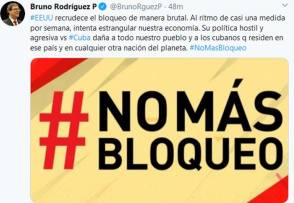 Лондон, 6 апреля. Почти 10 000 человек, в том числе 24 члена британского парламента, подписали онлайн-петицию правительству Соединенного Королевства, чтобы ходатайствовать об отмене блокады  США против Кубы.Открытое письмо, опубликованное на прошлой неделе Кампанией солидарности Кубы (CSC) на его веб-сайте https://cuba-solidarity.org.uk/end-the-blockade/, осуждает усиление односторонних санкций против острова Карибского бассейна,  в то время, когда мир поражен пандемией Covid-19.В связи с этим в письме подчеркивается, что, несмотря на растущую враждебность Вашингтона и его попытки задушить кубинскую экономику, Гавана направила медицинские бригады в разные страны, включая Италию, чтобы помочь в борьбе с этой болезнью.Также напоминается, что в середине марта антильская страна оказывала помощь и помогала репатриировать в Великобританию пассажиров британского круизного судна с несколькими случаями Covid-19 на борту. Этому судну было отказано в швартовке  другими  правительствами  региона, в том числе Соединенных  Штатов.Этот жест, который был признан британским канцлером Домиником Раабом в Палате общин, также упоминается одним из британских парламентариев, подписавшим онлайн-петицию CSC.Я призываю британское правительство срочно попросить Соединенные Штаты немедленно прекратить свою незаконную блокаду. Кубинский народ помог нам, когда мы в этом нуждались, и мы должны сделать то же самое, написала законодатель Паула Баркер, подписав открытое письмо.Среди подписавших есть также несколько пассажиров  круизного корабля  MS Braemar, которые оставили благодарственные послания властям и жителям острова Карибского бассейна.Куба может многое предложить миру, пришло время перевернуть эту страницу, сказал Уикхем, в то время как его спутница Дебора Лэйкок подчеркнула, что она могла  вернуться домой только из-за щедрости кубинцев.Накануне директор CSC Роб Миллер также обвинил правительство США в том, что оно воспользовалось пандемией Covid-19, чтобы попытаться задушить Кубинскую революцию.Правительство США действует с "жестокостью Дикого Запада", сказал Миллер агентству Пренса  Латина, после того, как корабль, перевозящий груз медицинской помощи, не смог состыковаться на острове из-за односторонней блокады, введенной Вашингтоном против острова более пяти десятилетий назад. (Пренса Латина)США оскорбляет мир, блокируя Кубу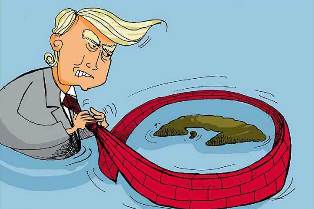 Нидерланды, 3 апреля.Коммунистические организации Нидерландов предупредили, что своей блокадой Кубы правительство США оскорбляет международное сообщество, вовлеченное в борьбу с пандемией Covid-19.В письме в посольство Кубы, Новая коммунистическая партия Нидерландов (NCPN) и Нидерландское коммунистическое молодежное движение (CJB) заявили, что экономическая, коммерческая и финансовая осада, наложенная на остров в течение почти шести десятилетий, это самые  жестокие  и продолжительные односторонние и незаконные принудительные меры, применяемые против любой страны.Несмотря на призыв Генерального секретаря ООН Антониу Гутерриша к солидарности, надежде и политической воле преодолеть кризис как истинные объединенные нации, во времена Ковид-19 Вашингтон стремится к еще большей ненависти и большей блокаде, осудили они.Организации, подписавшие соглашение, отметили, что прекращение агрессивности Соединенных Штатов в отношении крупнейшего из Антильских островов - это вопрос справедливости, порядочности и человеческого поведения.Они подчеркнули, что это вопиющее и систематическое нарушение прав человека также является препятствием для медицинского сотрудничества, которое Куба солидарно оказывает  другим странам, затронутым коронавирусом (SARS-CoV-2).Согласно NCPN и CJB, остров имеет 56-летнюю историю солидарности, осуществляемую благодаря помощи в области здравоохранения в кризисных ситуациях в различных частях мира, таких как холера на Гаити и Эбола в Африке.«Теперь мы видим, что медицинские бригады направлены в 14 стран, чтобы помочь им в борьбе с коронавирусом», - говорится в письме.Голландские коммунисты потребовали, чтобы Вашингтон безоговорочно прекратил несправедливую и незаконную блокаду, которую они считают  актом геноцида, согласно Конвенции 1948 года о предупреждении и наказании этого преступления.«Сегодня как никогда нам нужна солидарность и политическая воля, чтобы вместе преодолеть этот кризис. Мы призываем все прогрессивные силы и добросовестных людей во всем мире присоединиться к этому требованию », - призвали они.Посольство Кубы в Нидерландах поблагодарило за поддержку населения самого Большого из  Антильских островов  в борьбе с блокадой. (Пренса Латина) ГлавноеЭкономическая и торговая блокада США против Кубы. Раздел III Закона Хелмса - Бертона